Сценарий праздника в МДОУ«Путешествие на поезде в страну Детство»Автор: Куликова Лариса Владимировна, музыкальный руководитель МДОУ «Детский сад №1 с.Тёпловка Новобурасского района Саратовской области»Действующие лица: Клоуны Ириска и Клёпа.Ириска: Здравствуйте ребятишки,  девчонки и мальчишки! Сюда на праздник поспешите, с нами спойте и спляшите!
Клёпа:  Что за праздник?Ириска: Не слыхал, ты о нем разве?
Будет праздник здесь большой,
Будет праздник озорной!
Летний праздник к нам идет,
От всех печалей он лучшее средство,
Пришли вы на праздник!
Всех с праздником детства.
Игра «Поднимаем настроение»Руки дружно мы подняли,
Правой кистью помахали.
Ну а левая рука отпускается пока,
На колено. Не своё, а соседа своего.
Правой ручкой горячо
Мы соседское плечо,
Обнимаем неприлично.
Вам понравилось? Отлично?
Покачались влево, вправо,
Качаетесь отлично! Браво!
Подтянули все живот,
Руки тянем мы вперед,
Низко – низко все нагнулись,
Разогнулись, подтянулись.
Все погладили живот,
Улыбнулись во весь рот,
Мы соседа подтолкнём.
И легонько ущипнём,
Настроение подняли?
Мы отлично поиграли!
А теперь народ хороший,
Дружно хлопаем в ладони!Клёпа:  Ребята, а давайте мы сегодня в честь праздника совершим                     путешествие на сказочном паровозике в страну ДЕТСТВО.  Согласны вы совершить это путешествие?(Ответы детей.)Ириска:  Давайте сядем в наши вагончики и с песней отправимся в нашу страну.Клёпа: Как только мы приезжаем на станцию, вы все дружно-весело кричите:   - Ах, веселый паровоз, ты куда детей привёз? (дети повторяют)(паровоз под песню «Паровоз Букашка» отправляется в путь)Ириска: Мы с вами приехали  на станцию «Песенная». А что делают на песенной станции? (ответ детей) Правильно поют! Песня «Матрёшки» Ириска: Эй, паровоз! А не пора ли нам в путь отправляться?Клёпа: Конечно пора! А ну ка все рассаживаемся по своим местам и с весёлой песенкой отправляемся в путь!(паровоз под песню «Паровоз Букашка» отправляется в путь)Дети и Клёпа: Ах, весёлый паровоз, ты куда детей привёз?Ириска: Станция «Игровая»Игра с воздушными шарами.Игра «Паучок и мушки»Игра «В огороде пугало»Игра «Ребята зверята»Раз, два, три, четыре, пять,
Начинаем мы играть.
На минуточку представим,
Что, зверятами мы стали.
Девчонки и мальчишки,
Прыгаем, как зайчики.
Покажите-ка, ребята,
Как ходит мишка косолапый.
Вот болото.  Мы ребята.
Прыгаем как лягушата.
Мы болото оглядим. 
И, как цапля, постоим. 
Теперь к речке подойдем.
И, как рыбки, поплывем.
Из речки выбрались на мостик,
Изобразили лисиный хвостик.
А вот ёжик, весь в колючках.
Как  пыхтит ежонок-злючка?
Мы выходим на дорожку,
Видим ласковую кошку.
А теперь мне удружите:
Как собачка, послужите.
И девчонки, и мальчишки,
Вы – весёлые мартышки.
Льва представьте поскорей.
Помните: он царь зверей!
Покажите высший класс:
Вы орлы у нас сейчас.
Кто же дальше? Это слон,
Тяжело ступает он.
Бабочками мы порхаем
И забот совсем не знаем.
Запасы делает хомяк,
А щёки надувает как?
Не устали? Всё в порядке.
Поскакали, как лошадки.
Посмотрите-ка: на льдине
Симпатичные пингвины.
Теперь руки поднимите
И змею изобразите.
Как из мультика енот
Улыбается во весь рот!
Вы, ребята, молодцы.
Заслужили леденцы!Игра «Топтун»Вызываются 2 участника. К ноге каждого участника  привязывают воздушный  шарик.  Правила игры: Надо раздавить ногой шарик соперника, а свой сохранить. Победит тот, чей шар уцелел.Игра «Шарик улыбается»Кто изобразит на шарике самую обаятельную улыбку.Ириска: Эй паровоз! Не пора ли нам в путь отправляется!Клёпа: Конечно пора! А ну все рассаживаемся по вагончикам и с весёлой песенкой отправляемся в путь.(паровоз под песню «Паровоз Букашка» отправляется в путь)Дети и Клёпа: Ах, весёлый паровоз, ты куда детей привез?Ириска: Станция «Загадочная»Сейчас я вам буду загадывать загадки, а вы постараетесь их все отгадать.Загадки: мультфильм «Лунтик»Мои хитрые загадки
Кто сумеет разгадать
Тому сушки и баранки,
Обещаю к чаю дать!Он совсем не человек
Лучший друг его кузнечик,
Все мы любим этот мультик,
Где  друзей находит… (Лунтик)Хоть пугает всех порой
Он лохматой головой,
Но очень, творческий паук,
Наш знакомый дядя (Шнюк)Он зелёный загадочный,
Озорной и шибутной
Попрыгунчик, баламут
Скажите как его зовут…(Кузя)Платье красное в горошек
Две косички, пару рожек
Дружит с Лунтиком
Красива, Божья коровка…(Мила)Он в работе целый день
Нектар собрать ему не лень
Наполнит парочку ведерок
Совсем маленький…(Пчеленок)Мед в горошек соберет
И пирог всем испечет,
Очень ласкова, мудра
Как зовут её друзья…(Баба Капа)Он совсем не прочь поспать 
Пирог горячий пожевать
Полосатый, добрый шмель
Генерал, чье имя…(Шер)У кого для стройки каска
И лопатка есть и тачка
У него полно идей
Это дядюшка…(Корней)Ириска: Эй, паровоз! А не пора ли нам в путь отправляться?Клёпа: Конечно пора! А ну ка все рассаживаемся по своим местам и с весёлой песенкой отправляемся в путь!(паровоз под песню «Паровоз Букашка» отправляется в путь)Дети и Клёпа: Ах весёлый паровоз, ты куда детей привёз?Ириска: Станция «Танцевальная»               Вы любите танцевать? Тогда танцуем модный танецТанец «Флэш-Моб»
Ириска: Ребята, пора нам дальше отправляться в путь! Рассаживаемся по вагончикам. (паровоз под песню «Паровоз Букашка» отправляется в путь)Дети и Клёпа: Ах, весёлый паровоз, ты куда детей привёз?Ириска: Ребята, раз мы оказались на сказочной станций, я проведу с вами викторину по сказкам.Время сказки наступает,
Чудо вдруг произойдет.
Если сказку вы хотите,
К вам сейчас она придет.      (Проводится викторина по сказкам)Ириска: Эй, паровоз! А не пора ли нам в путь отправляться?Клёпа: Конечно пора!     (паровоз под песню «Паровоз Букашка» отправляется в путь)Дети и Клёпа: Ах, весёлый паровоз, ты куда детей привёз?Ириска: Мы приехали на станцию Сластёнкино. На станций Сластёнкино собрались, любите сладенького. Ребята, а кто у нас самые большие любители сладкого?(Ответы детей)Ириска: Правильно ребята - это вы.Клёпа: Конечно ребятишки, девчонки и мальчишки(Дарят детям корзину со сладостями)Ириска: Эй, паровоз! А не пора ли нам в путь отправляться?Клёпа: Конечно пора! А ну ка все рассаживаемся по своим местам и с весёлой песенкой отправляемся в путь!(паровоз под песню «Паровоз Букашка» отправляется в путь)Дети и Клёпа: Ах, весёлый паровоз, ты куда детей привёз?Ириска: Станция Прощальная. Ой! Мы прибыли на конечную станцию, а так хочется чего-нибудь еще! Правда, ребята? (Ответы детей) Клёпа: Не расстраиваетесь дорогие друзья, у нас осталось еще одно важное дело.Ириска: Как здорово! А что это?Клёпа: Давайте с помощью цветных мелков и вашей фантазий украсим нашу дорожку в детский сад,  яркими  рисунками.           (Звучат детские песни, дети рисуют на асфальте)Ириска: Молодцы ребята! Наш праздник заканчивается! Мы с Клёпой желаем вам здоровья, успехов во всех делах! Быть послушными, никогда не унывать, веселиться и играть! До свидания!Фотоматериал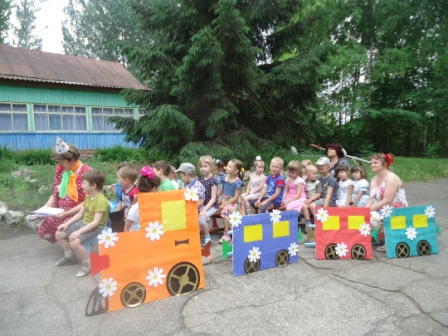 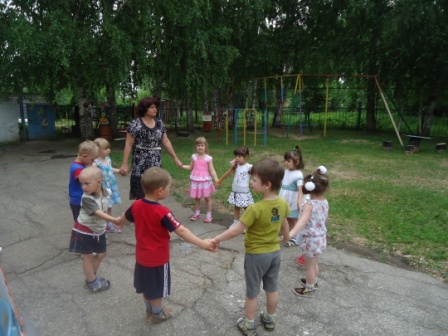 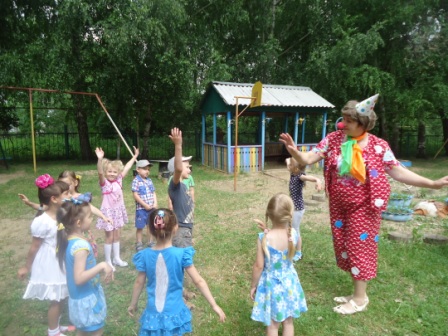 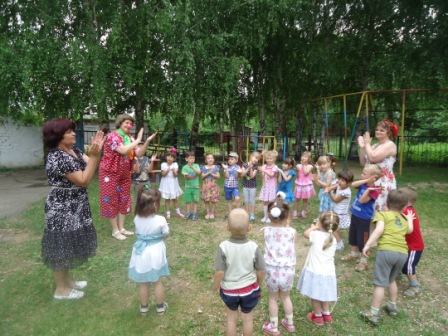 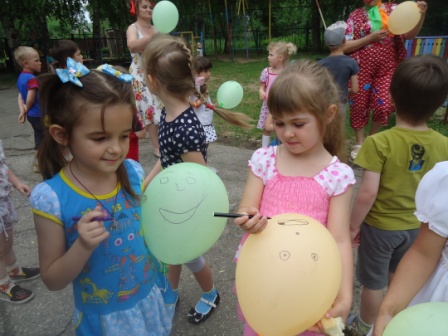 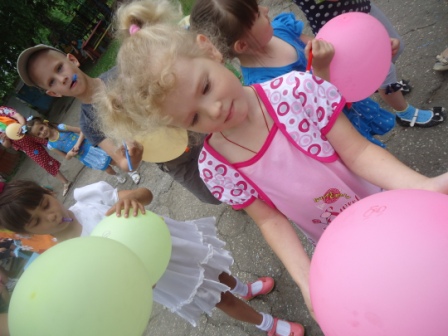 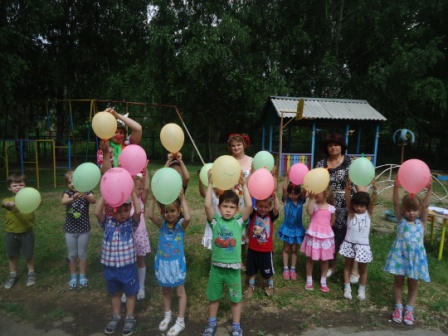 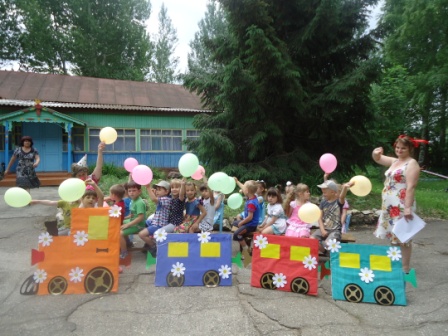 